नेपाल सरकारप्रधानमन्त्री तथा मन्त्रिपरिषद्को कार्यालय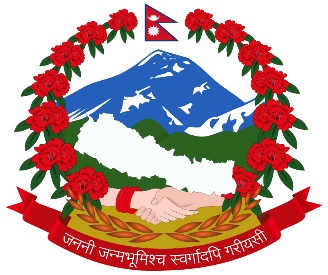 राजस्व अनुसन्धान विभागराजस्व अनुसन्धान कार्यालयईटहरी, सुनसरीलिलाम विक्रिको शीलवन्दी वोलपत्र आवह्यन सम्वन्धि ७ दिने सूचना(सूचना प्रकाशित मिति: २०७८।०६।०७ गते)यस कार्यालयबाट विभिन्न मितिमा कब्जामालिईएका तपसिलमा उल्लेखित मालसामानहरू जे जस्तो अवस्थामा छन् सोही अवस्थामा बोलपत्रको माध्यमबाट लिलाम बिक्रि गर्नुपर्ने भएकोले नियमानुसार दर्ता भएका इच्छुक फर्म तथा कम्पनीबाट निम्न शर्तको अधिनमा रही राजस्व चुहावट (अनुसन्धान तथा नियन्त्रण) नियमावली, २०७० को नियम २६ बमोजिम सिलवन्दी लिलाम गर्न यो सूचना प्रकाशित गरिएको छ । शर्तहरुफर्म/कम्पनीहरुले दरभाउपत्र सम्वन्धी कागजातहरु खरिद गर्न रितपुर्वक निवेदन सहित नेपाल सरकारको सम्वन्धित निकायमा दर्ता भएको प्रमाणपत्र, मु.अ. कर/आयकरमा दर्ता भएको प्रमाणपत्र, आ.व. 207६/07७ को कर चुक्ता प्रमाणपत्रको छायाँप्रति रितपुर्वक निवेदन सहितसंलग्न गरी रु. एक लाख सम्मको लागि रु. 300।-,रु. एक लाख भन्दा माथि रु. दश लाख सम्मकोमा रु 1000।–र रु. दश लाख भन्दा माथिको रु. २०००।- पछि फिर्ता नहुने गरी नगद वुझाइ मिति २०७८।०६।१3 गतेभित्र कार्यालय समयमा यस कार्यालयवाट दरभाउ पत्र खरिद गरिसक्नु पर्ने  र मिति२०७८।०६।१4 गते दिनको१२वजेभित्र वोलपत्र दर्ता गरिसक्नु पर्नेछ।प्रत्येक मुद्दाको छुट्टछुट्टै दरभाउपत्र फारम रितपवुर्वक भरीमाथि तोकिएको मिति र समय भित्र शिलवन्दी खामको वाहिर पट्टी यस कार्यालयको नाम, मुद्दा नं., बोलपत्रदाताको नाम, ठेगाना, सम्पर्क नं. समेत स्पष्ट खुलाई सहिछाप गरी लाहा छाप लगाईशिलवन्दी गरीदर्ता गराइ सक्नुपर्ने छ । दर्ता भएका बोलपत्रहरु वोलपत्र दर्ता गर्ने अन्तिम दिनको 14.00 वजेको समयमा वोलपत्रदाताकाप्रतिनिधिहरुको रोहवरमा कार्यालयमा खोलिने छ ।बोलपत्रदाताका प्रतिनिधिहरु उपस्थित नभए पनि बोलपत्र खोल्न वाधा हुने छैन ।वोलपत्रमा उल्लेखित कुल कवोल अङ्कको कम्तिमा 10 प्रतिशतले हुन आउने जमानत रकम कोष तथा लेखा नियन्त्रक कार्यालय सुनसरीको राष्ट्रिय वाणिज्य वैंक, इनरुवा शाखामा खोलिएको धरौटी खाता नं. 2220१0०१०२०३०००० तथा यस कार्यालयको कोड नं. 301051401 मा प्रत्येक मुद्दाका लागि छुट्टछुट्टै सक्कल वैंक भौचर बोलपत्र साथ संलग्न राखी पेश गर्नुपर्ने छ ।आफुले कबोल गरेको रकमको मुल्य (मु.अ.कर)  अङ्क र अक्षर दुवैमा अनिवार्य रुपमा स्पष्ट उल्लेख गर्नु पर्नेछ । अङ्क र अक्षर फरक परेमा अक्षरलाई मान्यता दिइनेछ ।बोलपत्र स्वीकृत भएको सुचना पाएको मितिले 7(सात) दिन भित्र बाँकी रकम दाखिला गरी मालसामान उठाइ लैजानु पर्ने छ । म्याद भित्र रकम जम्मा नगरेमा नियमानुसार गरिनेछ ।दरभाउपत्र सम्वन्धि कागजात खरिद गर्नेहरुले मालसामान हेर्न चाहेमा कार्यालय समयमा सम्पर्क गरी हेर्न सकिनेछ ।बोलपत्र खरिद गर्ने, दाखिला गर्ने र खोल्ने दिन सार्वजनिक विदा परेमा उक्त कार्यहरु लगत्तै कार्यालय खुलेको दिन सोही समय अनुसार हुनेछ ।यस कार्यालको नाममा धरौटी खातामा रकम जम्मा गर्ने तर दरभाउपत्रसाथ धरौटी रसिद पेश नगर्ने, दरभाउपत्र फारममा विवरण नभरी धरौटी रसिद संलग्न गरी पेश गर्ने,सुचना प्रकाशन हुनुभन्दा अघिनै धरौटी रकम दाखिला गर्ने तथा दरभाउपत्र नै पेश नगरी धरौटी रकम माग गर्न आउने व्यक्ति/फर्महरुको धरौटी रकम फिर्ता गर्न कार्यालय वाध्य हुने छैन । म्याद नाघि आएको, रीत नपुगेकोर सुचनाको शर्त विपरित भएका वोलपत्र उपर कुनै कारवाही हुने छैन ।बोलपत्र स्वीकृत भएपश्चात कबोल अङ्कमा मुल्य अभिबृद्धि कर बापत 13 प्रतिशत थप र अन्य निकायमा कर, शुल्क लाग्ने भए सो समेत वोलपत्रदाता आफैले व्यहोर्नु पर्नेछ ।प्राप्त हुन आएका बोलपत्रहरु कुनै कारण जनाइ वा नजनाइ स्वीकृत गर्ने वा नगर्ने एकमुष्ट वा आंशिक स्वीकृत गर्ने वा नगर्ने सम्पुर्ण अधिकार यस कार्यालयमा सुरक्षित रहनेछ ।स्वीकृत बोलपत्रदाताले कबोल अङ्कको रकम पुरा बुझाई लिलाम सकार गरी सकेपछी मात्र अन्य दरभाउपत्रदाताहरुको धरौटी फिर्ता गरिनेछ ।यससम्वन्धी अन्य कुराहरु प्रचलित कानुन बमोजिम हुनेछ ।तपसिलःप्रमुख अनुसन्धान अधिकृतसि.सूचना दर्ता नं.मालवस्तुको विवरणईकाइkl/df)fन्यूनतम मूल्य(मू.अ.कर वाहेक)जम्मा मूल्य रु. (मू.अ.कर वाहेक)११४७।०७७।७८चिनिकि.ग्रा६००3540044025।-११४७।०७७।७८जिराकि.ग्रा.३०769544025।-११४७।०७७।७८विस्कुट(Top-24*250 g)कि.ग्रा६45044025।-११४७।०७७।७८विस्कुट(Goodday-20*200 g)कि.ग्रा४48044025।-२०८।०७८।७९चिनिकि.ग्रा.२०० १1800१1800।-३१४४।०७७।७८चिनिकि.ग्रा.३५०२0650२0650।-४०४।०७८।७९चिनिकि.ग्रा.१५०० 8850088500।-५८२।०७७।७८डिजेललि.२६७६।४७२40882.3240882.3६८१।०७७।७८GI Nippleके.जि५०11500814867.35६८१।०७७।७८स्वीट ग्लोकोभिट्टाके.जि१५०69750814867.35६८१।०७७।७८रेडीमेट पेटिकोटपिस६००84000814867.35६८१।०७७।७८लेडिज कुर्थी सेटपिस१६९135200814867.35६८१।०७७।७८कुर्थीपिस९५38000814867.35६८१।०७७।७८ड्रेस मेटेरियल वुटिकमिटर१९१।७५73823.75814867.35६८१।०७७।७८रेवन कपडा थानमिटर११२०१06400814867.35६८१।०७७।७८पप्लिनमिटर१७१५94325814867.35६८१।०७७।७८अन्य रेशा अस्तर कपडामिटर१०४४।८59553.6814867.35६८१।०७७।७८अन्य रेशा सारी साधरणपिस६५33475814867.35६८१।०७७।७८रेडिमेट व्लाउज फेन्सीपिस२३०92000814867.35६८१।०७७।७८साधरण कुर्था सरवालपिस१०४8840814867.35६८१।०७७।७८उनीको कुर्था सरवालपिस१०8000814867.35७१३९।०७७।०७८भेलभेट इम्व्रोडरी ड्रेस मेटेरियल कपडामिटर८३159361952518।-७१३९।०७७।०७८नेट इम्व्रोडरी ड्रेस मेटेरियल कपडामिटर२७०621001952518।-७१३९।०७७।०७८इम्व्रोडरी डेर्स मेटेरियल कपडामिटर७२82801952518।-७१३९।०७७।०७८इम्व्रोडरी सिरानी खोलथान३००174001952518।-७१३९।०७७।०७८इम्व्रोडरी कुसन कभरथान३७५243751952518।-७१३९।०७७।०७८पलङ लेसपिस५9501952518।-७१३९।०७७।०७८व्रापिस३००405001952518।-७१३९।०७७।०७८व्रापिस७२178561952518।-७१३९।०७७।०७८व्रापिस१२६126001952518।-७१३९।०७७।०७८व्रापिस९०94501952518।-७१३९।०७७।०७८व्रापिस४२37801952518।-७१३९।०७७।०७८व्रापिस५४54001952518।-७१३९।०७७।०७८व्रा(साधरण)पिस९६48001952518।-७१३९।०७७।०७८तयारी पर्दापिस१०६८4592401952518।-७१३९।०७७।०७८लेडिज सुटपिस४४८313601952518।-७१३९।०७७।०७८पर्दा थान कपडामिटर२०७९6008311952518।-७१३९।०७७।०७८गलैचापिस१२62401952518।-७१३९।०७७।०७८डवल वेडसिटपिस२०115001952518।-७१३९।०७७।०७८सुटिङ कपडामिटर४९२2361601952518।-७१३९।०७७।०७८पोपलिन कपडामिटर२५९२1425601952518।-७१३९।०७७।०७८अन्य रेसा लुङ्गीपिस४८०1104001952518।-७१३९।०७७।०७८म्याक्सीपिस४०८1020001952518।-७१३९।०७७।०७८हेयर रवर व्याण्ड/क्लिपके.जि.६०288001952518।-८८७।०७७।७८ग्रीजकि.ग्रा.१७०22100642115।-८८७।०७७।७८हाइड्रोलिक आयललिटर२०००260000642115।-८८७।०७७।७८गेयर आयललिटर४००78000642115।-८८७।०७७।७८मोविललिटर४००62000642115।-८८७।०७७।७८मोविललिटर६०9300642115।-८८७।०७७।७८मोविललिटर२०3900642115।-८८७।०७७।७८मोविललिटर१४2730642115।-८८७।०७७।७८२०० लिटरको खाली ड्रमवटा२४99600642115।-८८७।०७७।७८सर्वो स्टिकर वाला १ लि.को खाली वट्टाथान१०००80000642115।-८८७।०७७।७८१ लिटरवाला खाली वोतलथान२००16000642115।-८८७।०७७।७८एसियन पेन्ट लेखिएको ईनामेल- ०.५लि.वट्टा७1085642115।-८८७।०७७।७८एसियन पेन्ट लेखिएको ईनामेल- २ लि.वट्टा२800642115।-८८७।०७७।७८प्लास्टिकको खाली वाल्टीनथान३३6600642115।-९१३६।०७७।७८कुर्था सरवाल वनाउने कपडामिटर२३१३।७५196668.751103008.75९१३६।०७७।७८अन्य रेशा सारी(साधरण)पिस१००465001103008.75९१३६।०७७।७८अन्य रेशा सारी (साधरण इम्व्रोडरी)पिस३८५4812501103008.75९१३६।०७७।७८दोसल्ला सलपिस३००600001103008.75९१३६।०७७।७८अन्य रेशा सारी(ईम्व्रोडरी)पिस६७1118901103008.75९१३६।०७७।७८वनारसी सारी दुपट्टा समेतपिस६०2067001103008.75१०१४०।०७७।७८प्लाजो टप सेटसेट११२89600591600।-१०१४०।०७७।७८लेडिज सुरवालपिस११३45200591600।-१०१४०।०७७।७८कुर्था सरवाल सेटसेट४९६396800591600।-१०१४०।०७७।७८लेडिज टप्सपिस१५०60000591600।-११३८।०७७।७८नक्कली गहनाकि.ग्रा169251810832021।-११३८।०७७।७८नक्कली गहनाको प्लास्टिक कभवरकि.ग्रा32।612062832021।-११३८।०७७।७८कपाल वाँध्ने रवरकि.ग्रा6।39859.5832021।-११३८।०७७।७८उनी धागोकि.ग्रा18।46532832021।-११३८।०७७।७८लेडिज स्वीटरपिस224109760832021।-११३८।०७७।७८प्लाजो/रेडिमेड कुर्था सरवालपिस4223940832021।-११३८।०७७।७८हेडविनदर्जन10515750832021।-११३८।०७७।७८Moti Hair Pinप्याकेट62430832021।-११३८।०७७।७८Moti Malaकि.ग्रा.22।251557.5832021।-११३८।०७७।७८Safety Pinप्याकेट72835832021।-११३८।०७७।७८व्रापिस24024000832021।-११३८।०७७।७८Lip Guardपिस२३०४46080832021।-११३८।०७७।७८Face Cream समेतदर्जन७५।५325405832021।-